							Toruń, 18 stycznia 2024 roku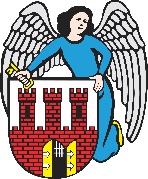     Radny Miasta Torunia        Piotr Lenkiewicz								Sz. Pan								Michał Zaleski								Prezydent Miasta ToruniaWNIOSEKPowołując się na § 18.1 Regulaminu Rady Miasta Torunia zwracam się do Pana Prezydenta z wnioskiem:- o naprawę ubytków w nawierzchni na odcinku ul. Łącznej (między ul. Sędziaka i Kniaziewicza)UZASADNIENIEPrzedmiotowy odcinek nie objęty planem kompleksowych prac dla ul. Łącznej pozostaje w bardzo złym stanie technicznym co widać na załączonym zdjęciu. Proszę o podjęcie prac, które doprowadzą do poprawy nawierzchni.                                                                         /-/ Piotr Lenkiewicz										Radny Miasta Torunia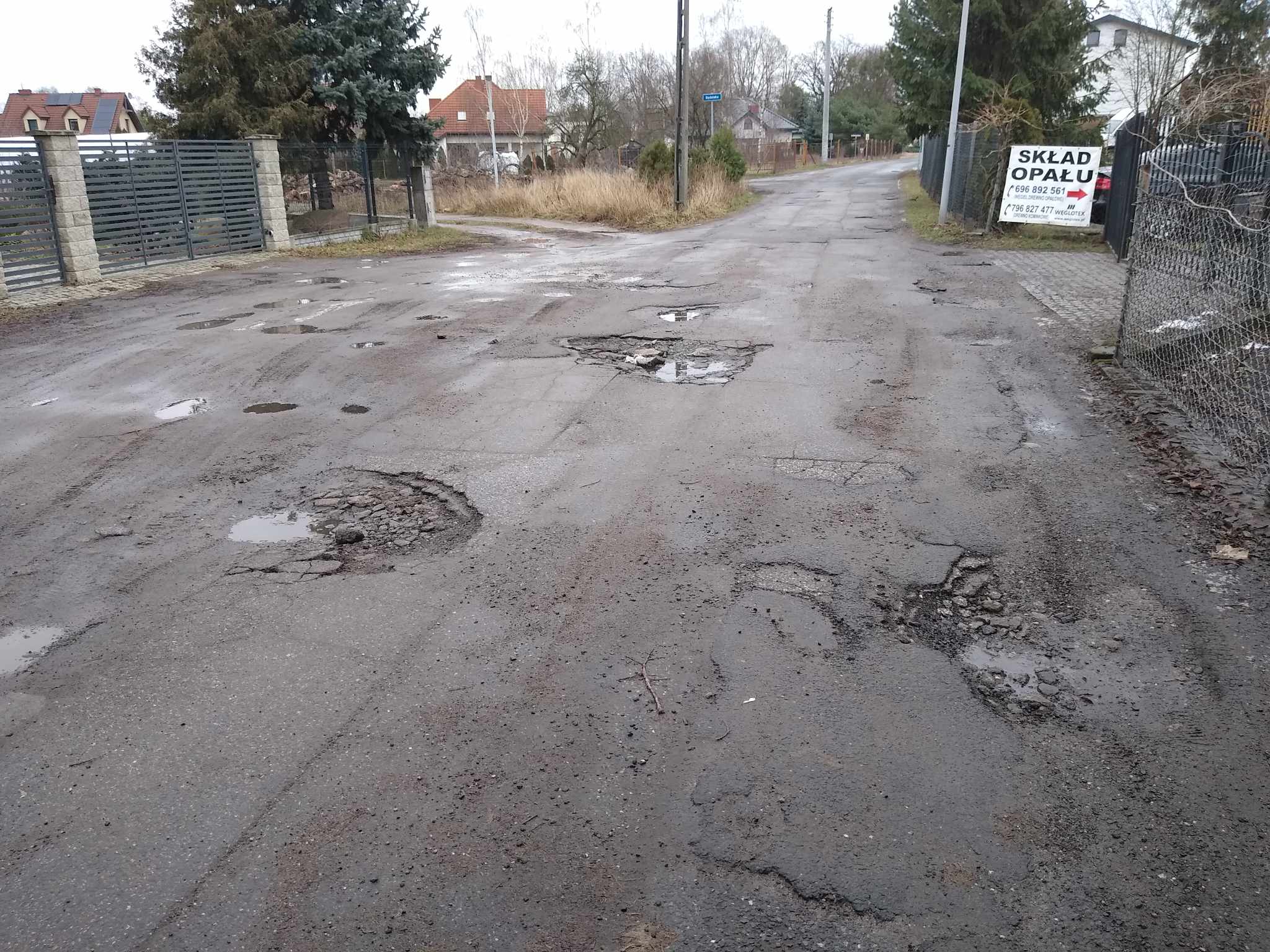 